                                                                      Metrumnieuws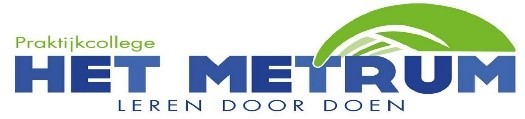 30 november 2022In deze nieuwsbrief:SinterklaasPaarse vrijdagFacebook – een nieuwe startHet Metrum – De filmKerstdiscoKerstmarktStudiedag en kerstvakantieAlle belangrijke data op een rijtjeUpdate verbouwingSinterklaasAanstaande maandag is het weer 5 december. Alle klassen hebben hun eigen plan gemaakt over hoe ze met elkaar wel of niet het sinterklaasfeest vieren. Een aantal zijn zelfs vandaag, bij het verzenden van deze nieuwsbrief al aan het vieren. We hopen dat iedereen een gezellige dag met elkaar heeft!Paarse vrijdagDoor heel het land wordt op scholen op de tweede vrijdag in december paarse vrijdag gevierd. De dag waarop we laten zien dat iedereen zichzelf mag zijn, en dat er niemand gepest of buitengesloten mag worden om wie die is. Wil je meedoen, draag dan op 9 december iets paars!https://paarsevrijdag.nl/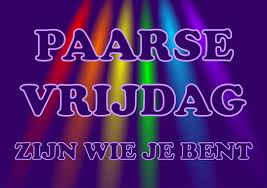 FacebookNa een social media pauze zijn we weer begonnen met het posten van nieuwtjes en berichtjes over onze school op facebook. Helaas kunnen we de facebook pagina die waar we voorheen op posten niet meer gebruiken dus we hebben een nieuwe gemaakt. Wil je ons volgen dan kun je ons vinden door te zoeken op 'Praktijkcollege Het Metrum Leiden'. Let op, de naam van de nieuwe facebook pagina heeft dus ook 'Leiden' in de titel. Praktijkcollege Het Metrum Leidenhttps://www.facebook.com/profile.php?id=100064125488486Het Metrum – De filmZoals we eerder al via Schoudercom met u communiceerden zijn we afgelopen maand gestart met opnames voor een film over Het Metrum. De LVSL (Leidse Video en Smalfilm Liga) heeft aangeboden ons hierbij te helpen. Op een aantal Les op Locatie plekken is inmiddels al gefilmd. Na het filmen moet er natuurlijk nog gemonteerd worden. Als de film af is zal deze alleen op school vertoond worden tijdens bijvoorbeeld ouderavonden voor leerlingen en hun ouders. De film blijft uiteraard binnen school en we houden goed in de gaten welke ouders wel of geen toestemming hebben gegeven rondom het filmen van hun kind. 16 december – KerstdiscoVrijdag 16 december is het tijd voor feest! 's Avonds wordt het Metrum omgetoverd in een echte disco en kunnen alle leerlingen samen vieren dat het bijna kerstvakantie is.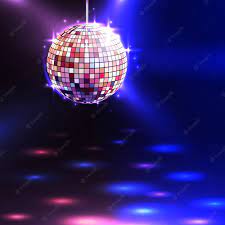 Deuren open om 19.15 uurDisco van 19.30 - 21.30 uurDe disco is gratis voor alle leerlingen. Er mogen geen introducees mee en telefoons worden ingeleverd bij de deur zodat iedereen zich kan focussen op zijn of haar dance moves!Kerstmarkt woensdag 21 decemberBijna december dus dat betekent tijd voor de kerstmarkt op het Metrum. Op woensdagmiddag 21 december is iedereen welkom om gezellig te komen winkelen. Dus neem je zus, je tante of je buurman mee, een flinke draagtas en kom shoppen!Onze leerlingen hebben hard gewerkt aan alle mooie kunstwerken en ander leuks en lekkers dat die middag te koop zal zijn. Natuurlijk is ook onze kaarsenmakerij 'De Smeltkroes' vertegenwoordigd die dag.Het perfecte moment dus om een leuk kerstcadeautje uit te zoeken! Wanneer:	Woensdag 21 decemberTijd:		13.30 uur – 16.30 uurLocatie		Praktijkcollege Het Metrum, Vijf Meilaan 137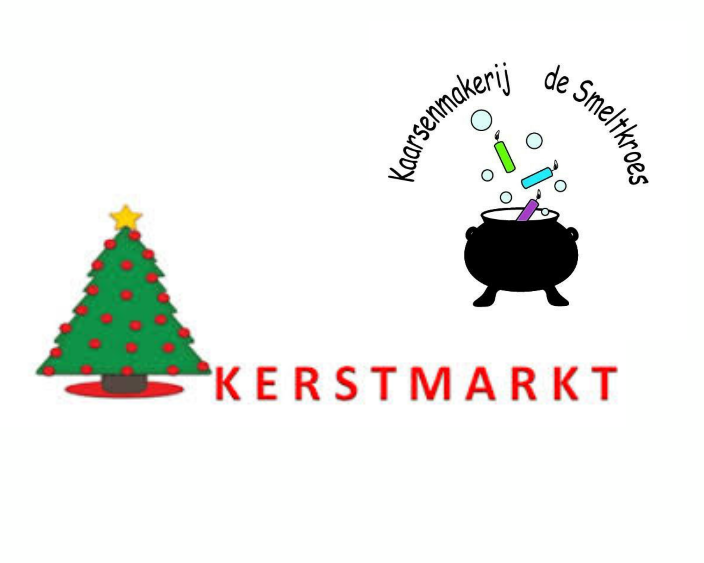 23 december studiedag – daarna kerstvakantieDe vrijdag voor de kerstvakantie, 23 december, is een studiedag voor het team. Alle leerlingen zijn deze dag vrij! En direct daarna begint de kerstvakantie. Namens iedereen op Het Metrum wensen we jullie een hele fijne kerstvakantie en we kijken ernaar uit om maandag 9 januari alle leerlingen weer op school te verwelkomen!Belangrijke dataMaandag 5 december	Sinterklaas, geen aangepaste schooltijdenVrijdag 16 december		Kerstdisco Woensdag 21 december	Kerstmarkt, tijden volgen laterVrijdag 23 december 		studiedag, alle leerlingen zijn vrijDe volgende nieuwsbrief komt uit na de kerstvakantieUpdate verbouwingTerwijl alle leerlingen hard aan het werk zijn op de Vijf Meilaan staat gelukkig ook de bouw van het nieuwe pand niet stil. Hier een paar foto's van de bouw in november.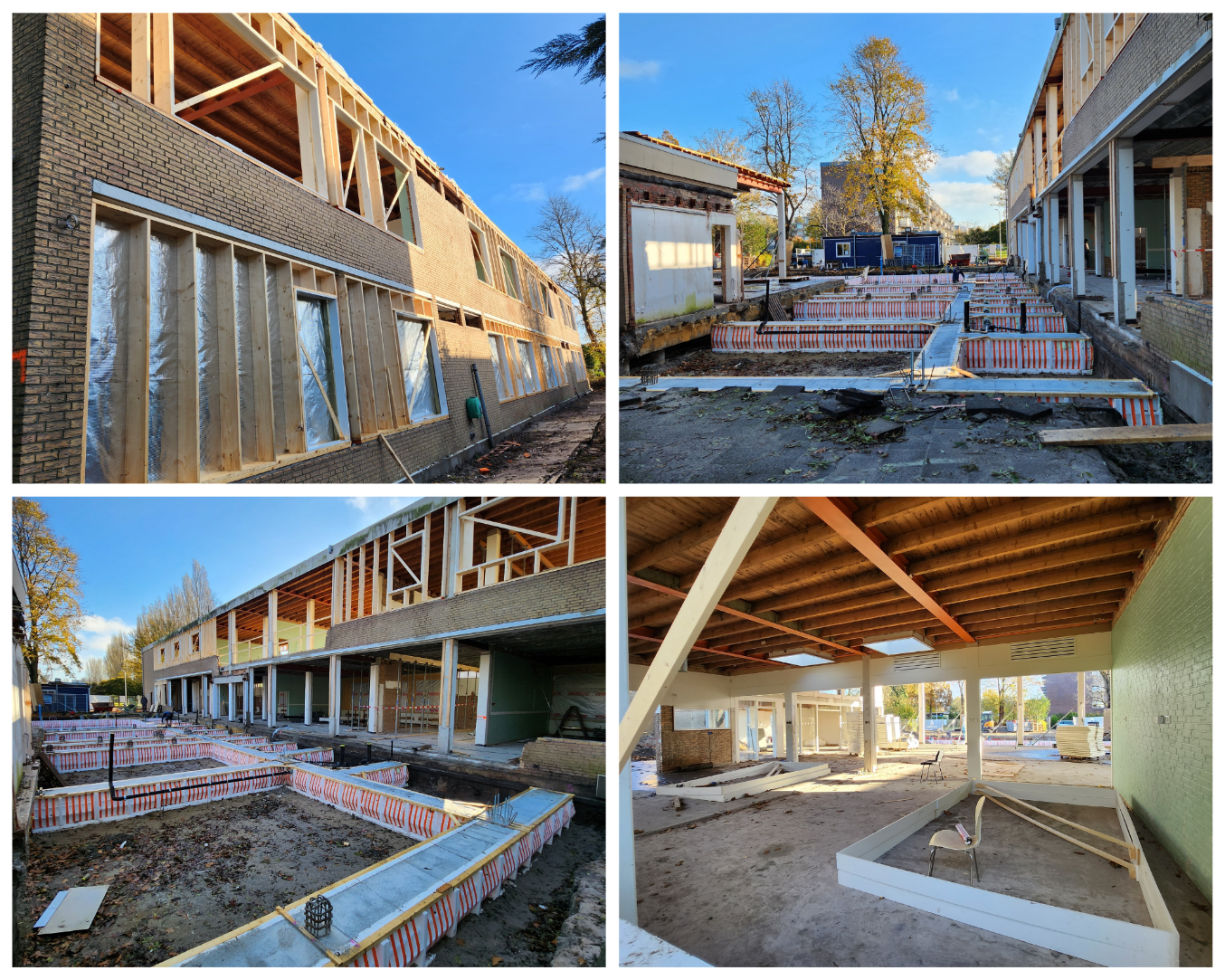 